Практическая работа №19. «Последствия февральской революции в России»Цель практической работы: проанализировать ситуацию, сложившуюся в России после Февральской революции 1917 года.Инструкция по выполнению практической работы: изучив дидактический материал «Последствия февральской революции в России», необходимо составьте интеллект-карту по теме. Интеллект-карта выполняется на листе бумаги формата А4, цветными карандашами, ручками, фломастерами. Интеллект-карта по теме должна содержать основное понятие (размещаем по центру) - «Последствия Февральской революции», ветви – понятия, связанные с основным: «Двоевластие», «Основные этапы», «Социальные силы», «Ведущие партии», «Кризисы власти», «Правительства», «Личности». Ветви рисуем цветными. От каждой ветви рисуем несколько веточек – уточнение, детализация, раскрытие понятий. Смысловые блоки отделяем линиями, обводим в рамку. При необходимости, связи между элементами интеллект-карты показываем стрелками. Образец оформления интеллект-карты в Приложении.Критерии оценивания работы: раскрытие темы – 3 балла; эстетичность, аккуратность, творческий подход – 2 балла. Последствия Февральской революции в РоссииФевральская революция победила. Старая государственная система рухнула. Сложилась новая политическая ситуация. Однако победа революции не предотвратила дальнейшего углубления кризисного состояния страны. Экономическая разруха усиливалась. К прежним социально-политическим проблемам: война и мир, рабочий, аграрный и национальный вопросы — добавились новые: о власти, будущем государственном устройстве и путях выхода из кризиса. Все это обусловило своеобразие расстановки общественных сил в 1917 г.Время от Февраля к Октябрю — особый период в истории России. В нем выделяются два этапа. На первом (март – начало июля 1917 г.) существовало двоевластие, при котором Временное правительство было вынуждено согласовывать все свои действия с Петроградским Советом, занимавшим более радикальные позиции и обладавшим поддержкой широких народных масс.На втором этапе (июль – 25 октября 1917 г.) с двоевластием было покончено. Установилось единовластие Временного правительства в форме коалиции.Основными социальными силами в стране были имущие классы, промышленный пролетариат, крестьянство, городские средние слои и в конкретны условиях России - армия.Имущие классы (так называемые «цензовые элементы») включали буржуазию, помещиков, значительную часть интеллигенции и насчитывали около 4 млн. человек. В политическом отношении после Февраля они поддерживали партию кадетов и близкие ей организации.Среди промышленного пролетариата (около 3,5 млн. человек) значительным влиянием пользовались социал-демократы (большевики и меньшевики) и эсеры. Общая численность пролетариата, включая строительных, сельскохозяйственных рабочих, поденщиков, доходила до 15 млн. человек.Наименее организованную и политически наименее сознательную массу представляли крестьянство (более 100 млн. человек) и солдаты (около 10 млн. человек). Но именно эта сила должна была решить исход политической борьбы.Особой политической силой стала армия (15 млн. человек). Солдата выступали за окончание войны и широкую демократизацию всех военных институтов. Они активно поддерживали основные требования рабочих и крестьян, являлись главной вооруженной силой революции.Следует также помнить, что основная масса населения страны даже в периоды революции жила повседневной жизнью. Решающую роль играла политически активная часть населения. При этом особое значение имел исход борьбы в крупнейших политических и промышленных центрах.В стране насчитывалось в это время более 50 партий. Но определяющую роль играли лишь несколько: кадеты (конституционно-демократическая), эсеры (социалисты-революционеры), меньшевики [РСДРП (м)] и большевики [РСДРП (б)]. Правые партии (монархисты, черносотенцы) фактически исчезли с открытой политической сцены, утратили влияние прогрессисты и октябристы.Таблица. Численность политических партий в России в 1917 г.Кадеты стали правящей партией, первоначально заняв во Временном правительстве ключевые посты. Они стояли за превращение России в парламентскую республику. В аграрном вопросе они по-прежнему выступали за выкуп государством и крестьянами помещичьих земель. Кадеты выдвинули лозунг сохранения верности союзникам и ведения войны «до победного конца».Таблица. Партийный состав Временного правительства (март-октябрь 1917 г.)Эсеры, наиболее массовая партия после революции, предлагали превратить Россию в федеративную республику свободных наций, ликвидировать помещичье землевладение и распределить землю между крестьянами «по уравнительной норме». Они стремились прекратить войну путем заключения демократического мира без аннексий и контрибуций, но в то же время считали необходимым защищать революцию от германского милитаризма. Летом 1917 г. в партии эсеров выделилось левое крыло (оппозиционное), которое протестовало против сотрудничества с Временным правительством и настаивало на немедленном решении аграрного вопроса. Осенью левые эсеры оформились в самостоятельную политическую организацию, позже примкнулись к большевикам.Меньшевики — вторая по численности и влиянию партия — выступали за создание демократической республики, право наций на самоопределение, конфискацию помещичьих земель и передачу их в распоряжение органов местного самоуправления. Во внешней политике они, как и эсеры, заняли позицию «революционного оборончества».Диаграмма. Партийный состав Петроградского Совета рабочих и солдатских депутатовКадеты, эсеры и меньшевики откладывали реализацию своих программных положений до окончания войны и созыва Учредительного собрания. Эсеры и меньшевики, действовавшие в едином политическом блоке, пользовались большим авторитетом в Советах, профсоюзах, аграрных комитетах и других общественных организациях.Большевики заняли крайне левые позиции. Большевики не приняли активного участия в февральских событиях. Многие руководители партии находились в тюрьмах и эмиграции. В РСДРП(б) входило не больше 24 тыс. членов, в Петрограде большевиков было несколько сотен человек. У них была небольшая фракция в Петроградском Совете, которая в целом разделяла позиции меньшевиков и эсеров по отношению к Временному правительству. Ситуация изменилась в апреле 1917 г.В 1917 г. сменилось четыре состава правительства. Они были созданы 2 марта, 5 мая, 24 июля и 25 сентября.Сразу после своего образования Временное правительство провело ряд демократических мер: амнистию по политическим делам, введение политических свобод, отмену ограничений по национальным и религиозным признакам, отмену смертной казни и военно-полевых судов, запрещение крайне правых газет. Началась подготовка к выборам в Учредительное собрание на основе т. н. «четыреххвостки» (всеобщего, прямого, равного и тайного голосования), прошли перевыборы городского и земского самоуправления на демократической многопартийной основе. Под давлением масс была взята под арест царская семья и в августе выслана в Тобольск.Но основные вопросы жизни страны не решались. Это было связано с фактическим многовластием, ожиданием созыва Учредительного собрания, выборы в которое постоянно откладывалась, а также с отсутствием четкой правительственной программы. Продолжалась война, и в нарушение обещаний о «революционном оборончестве» в июне была предпринята попытка наступления на всех фронтах. Правительство требовало сохранения аграрных отношений в деревне, и недовольство крестьян нарастало. По национальному вопросу кадеты практически стояли на позициях единой и неделимой России, соглашаясь с автономией Польши и Финляндии. Требования национальных движений об автономии на деле (Центральной Рады на Украине, Финляндского сейма и др.) наталкивались на бездействие Временного правительства. В результате в национальных районах требования автономии уступали место лозунгам независимости и отделения от России. Сохранялись старые государственные структуры, чиновничий аппарат управления. Только 1 сентября Россия была объявлена республикой.В экономической жизни правительство пыталось действовать методами государственного регулирования. Была введена государственная монополия на продажу и куплю зерна (25 марта), т. е. продразверстка с указанием, какое количество зерна и круп имел право оставить землевладелец на пропитание и семена. Одновременно в городах вводились хлебные карточки, а затем и карточки на мясо, сахар, крупу и т. д. Эти меры ограничения свободного рынка в условиях слабой власти, отсутствия реального контроля вели ко все возрастающему дефициту продуктов и товаров, росту спекуляции и колоссальной инфляции. Правительство не гарантировало отоваривания карточек. Реально жители Петрограда имели в среднем в марте 4/5 фунта хлеба в день (1 фунт = 409,5 г), в апреле — 1/3 фунта, в мае около 1 фунта, в июле — менее 1/3 фунта. Вместо обещанных 1/4 фунта масла в неделю реально выдавалась 1/8 фунта, вместо 1/2 фунта мяса в неделю — 2/5 фунта и 2 яйца на душу в неделю. Правительство пыталось изымать хлеб силой. Была создана Хлебармия снабжения. Но результаты были минимальными. К осени в ряде городов и губерний наступил реальный голод, сопровождавшийся массовой смертью детей, выдачей вместо хлеба подсолнечных выжимок (Калужская, Рязанская губернии, Поволжье и т. д.).В этих условиях были неизбежны рост недовольства населения, политические кризисы. Наиболее крупные из них произошли в апреле (20—22), июне (10—18), июле (2—5), августе (25—30) октябрь (24—25).В апреле 1917 г. разразился первый правительственный кризис. Апрельский кризис был вызван общей социальной напряженностью в стране. Катализатором стала нота П. Н. Милюкова от 18 апреля. В ней он обратился к союзным державам с заверением о решимости России довести войну до победного конца. 20 апреля произошла демонстрация. Демонстранты требовали мира и отставки Временного правительства. Критика правительства, апрельский кризис привели к отставке первого состава Временного правительства. П. Н. Милюков и А. И. Гучков вынуждены были выйти из правительства. 5 мая между Временным правительством и Исполкомом Петроградского Совета было достигнуто соглашение о создании коалиции. Было сформировано новое правительство (Первое коалиционное правительство), куда вошли 6 меньшевиков и эсеров. Оно выступило с декларацией, в которой обещало начать переговоры о заключении мира, ускорить разработку аграрной реформы, установить государственный контроль над производством.Таким образом, апрельские события 1917 года продемонстрировали неспособность правительства контролировать ситуацию в стране, правительство вынуждено было считаться с Советами, которое имело реальную власть. Постепенно в стране увеличивается число сторонников большевиков. 3 апреля 1917 г. из Швейцарии через территорию Германии в специальном пломбированном вагоне возвратилась группа социал-демократов во главе с лидером большевиков В. И. Лениным (Ульяновым). Уже в своей речи на Финляндском вокзале перед встречавшими его он определил ситуацию в стране как двоевластие и выдвинул новую программу действий, нацеленную на взятие большевиками власти. 4 апреля Ленин выступил с так называемыми «Апрельскими тезисами». В «Апрельских тезисах» он призвал к переходу от буржуазно-демократической к социалистической революции, передаче власти Советам, никакой поддержки Временному правительству, установлению диктатуры пролетариата, революционному выходу из войны. 3 июня 1917 г. открылся I Всероссийский съезд Советов рабочих и солдатских депутатов. Меньшевики и эсеры располагали подавляющим большинством голосов. Они преобладали и в новом руководящем органе Советов – Всероссийском центральном исполнительном комитете (ВЦИК). Делегаты приняли постановление о доверии Временному правительству. Меньшевик И. Г. Церетели говорил на съезде, что в России нет партии, которая готова взять власть в свои руки. В ответ Ленин заявил, что такая партия есть – это большевики.По решению президиума съезда и Исполкома Петросовета на 18 июня была назначена демонстрация в поддержку решений съезда. Большевики призвали своих сторонников принять в ней участие, но под собственными лозунгами. Главным был лозунг «Вся власть Советам!». В грандиозной манифестации участвовали свыше 400 тыс. человек. Вопреки ожиданиям лидеров съезда демонстранты несли в основном плакаты с большевистскими требованиями. Массовые антиправительственные демонстрации прошли в Москве, Харькове, Твери, Нижнем Новгороде, Минске и других городах. В стране разразился второй – июньский политический кризис.Правительство попыталось выйти из него, начав давно готовившееся наступление на фронте. Военный успех был призван сбить волну недовольства. Однако наступление войск Юго-Западного фронта вскоре захлебнулось. Провал наступления на фронте и угроза кадетов развалить коалицию вызвали в июле 1917 года новый общеполитический кризис. 3-4 июля состоялись массовые вооруженные демонстрации рабочих и солдат в Петрограде. Вновь был выдвинут лозунг «Вся власть Советам!». Накануне в некоторых армейских комитетах звучали призывы к вооружённому свержению Временного правительства, реквизиции предприятий, банков, складов, магазинов. Произошли столкновения между демонстрантами и частями, верными правительству. В некоторых районах города произошли столкновения, были убитые и раненые. Демонстрация была разогнана. Начались репрессии против большевиков и левых эсеров, которых обвиняли в подготовке вооруженного захвата власти. Правительство объявило Петроград на военном положении, разоружило солдат и рабочих, участвовавших в демонстрации, издало приказ об аресте. 5 июля руководители партии были арестованы. Ленин скрылся в Финляндии. Вождь большевиков пришёл к выводу, что Советы капитулировали перед Временным правительством, контрреволюция победила. Двоевластие закончилось. С этого момента, по мнению В. И. Ленина, завершился этап революции, когда власть могла перейти к Советам мирным путем. Июльский кризис власти показали рост влияния большевиков в массах и крайнюю непопулярность Первого коалиционного правительства.24 июля образовалось Второе коалиционное правительство, во главе которого встал эсер А. Ф. Керенский, в котором главную роль играли эсеры и меньшевики. Был принят курс на «выдавливание» Советов. Началась консолидация контрреволюционных сил, ратовавших за прекращение «революционной анархии» и наведение в стране порядка. Большевики меняют тактику: снимают лозунг «Вся власть Советам!», провозглашают курс на вооруженное восстание. Летом 1917 г. обстановка в стране накалилась до предела. Керенский, чтобы сплотить поддерживавшие правительство силы, заявил о созыве в Москве Государственного совещания с участием представителей армии, ведущих политических и общественных организаций, депутатов всех Государственных дум. Большевики совещание бойкотировали и организовали в день его открытия, 12 августа, парализовавшую Москву забастовку. Большинство делегатов совещания говорили о необходимости покончить с беспорядками. Аплодисментами была встречена речь популярного генерала Л. Г. Корнилова, недавно назначенного Временным правительством Верховным главнокомандующим русской армией. В ней он определил немедленные и решительные меры для наведения дисциплины на фронте и в тылу.23 августа в Ставку к Корнилову прибыл управляющий Военным министерством Б. В. Савинков (бывший руководитель Боевой организации эсеров). Он заявил о готовности Временного правительства к решительным мерам, в ходе которых могут возникнуть беспорядки, подстрекаемые большевиками.25 августа Л. Г. Корнилов начал наступление на Петроград с целью установления военной диктатуры. Но когда корпус был приведён в движение, Керенский испугался, что военные предпочтут увидеть на посту диктатора не его, а Корнилова. 27 августа он объявил Корнилова изменником, якобы потребовавшим передать ему всю полноту власти, и сместил его с поста Верховного главнокомандующего. Эта угроза заставила А. Ф. Керенского обратиться за поддержкой к народу и даже пойти на сотрудничество с большевиками. Против корниловщины выступили все социалистические партии, Советы и подчинявшиеся им отряды рабочей Красной гвардии. К 30 августа мятежные войска были остановлены, Л. Г. Корнилов арестован.Провал корниловского мятежа вновь решительно изменил политическую ситуацию и соотношение сил. Правые были разгромлены, престиж А. Ф. Керенского и кадетов упал. Влияние большевиков усилилось, численность партии стремительно росла (до 350 тыс. членов). Началась большевизация Советов. В конце августа - начале сентября Петроградский и Московский Советы приняли резолюции о взятии всей полноты государственной власти.В ответ была предпринята попытка усиления высшей центральной власти и стабилизации обстановки. 30 августа создано новое правительство –  Директория в составе 5 человек во главе с министром- председателем — А. Ф. Керенским. Не дожидаясь Учредительного собрания, чтобы успокоить общественное мнение, 1 сентября Россия была провозглашена республикой. 14 сентября в Петрограде было созвано Всероссийское демократическое совещание. В нем участвовали представители всех политических партий, земств и городских дум. Цель совещания – подорвать влияние большевизированных Советов. На совещании был создан Демократический Совет Республики (Предпарламент). От его имени А. Ф. Керенский 25 сентября сформировал Третье коалиционное правительство. Новое правительство не смогло решить вопросы о мире и о земле. Затягивался и созыв Учредительного собрания. Война продолжалась. Её влияние на экономику страны и на положение населения было самым пагубным. Недовольство росло. Общее число бастующих в сентябре-октябре составило 2,5 млн человек – почти в 8 раз больше, чем весной. Крестьяне захватывали помещичьи земли, громили усадьбы, не подчинялись властям. Критическим стало положение на фронте: нередким явлением было неподчинение приказу. Немцы захватили Моонзундские острова, оттеснили Балтийский флот в Финский залив. Угроза Петрограду становилась всё более реальной. В такой обстановке большевики с их понятными, доходчивыми лозунгами – власть Советам, мир народам, земля крестьянам, заводы и фабрики рабочим – приобретали всё большую популярность. Ряды партии стремительно росли. В самом начале сентября 1917 г. прошли довыборы в Петроградский Совет. Большевики получили в нём большинство. Председателем Исполкома Петроградского Совета был избран большевик Л. Д. Троцкий. Большевики во главе с В. И. Лениным начали подготовку к захвату политической власти. 12 октября 1917 г. при Петроградском Совете был создан Военно-революционный комитет (ВРК) – штаб по подготовке восстания. В него, помимо большевиков, вошли представители левого крыла эсеровской партии. Фактическим руководителем ВРК стал Л. Д. Троцкий. 22 октября вооружённые отряды Красной гвардии и солдат начали захватывать мосты, почту, телеграф, вокзалы. Сопротивления не было. К утру 25 октября столица, за исключением Зимнего дворца, оказалась в руках восставших. В ночь на 26 октября Зимний был занят силами ВРК. Керенский ещё до штурма сумел выехать на фронт. Остальные члены Временного правительства были арестованы. Власть перешла к Советам.ПриложениеГруппа _____________ФИ __________________________________________________________ Дата _________________ Интеллект-карта по теме «Последствия февральской революции в России»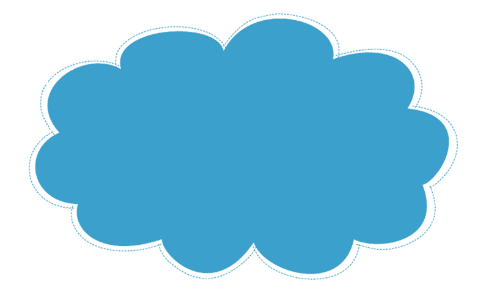 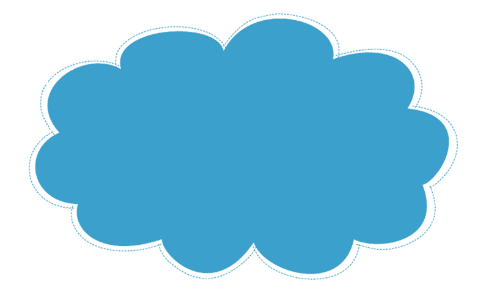 ПартииКоличество членов, тыс. чел.Количество членов, тыс. чел.Количество членов, тыс. чел.ПартииМартОктябрьОктябрь (в армии)РСДРП (б)2435050РСДРП (м)45 (май)19323Эсеры500700250Кадеты10-1270ок. 300 организацийПартииОднородное Временное правительство1-е Коалиционное Временное правительство2-е Коалиционное Временное правительство3-е Коалиционное Временное правительствоКадеты4444Эсеры1232РСДРП (м)-222Другие7669Всего12141515